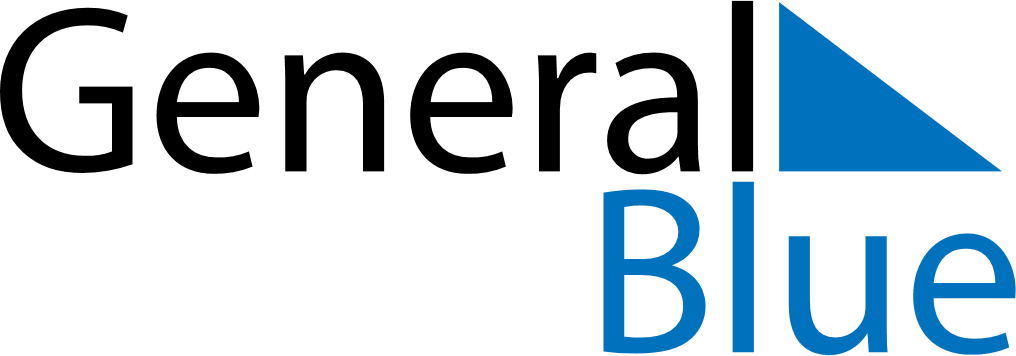 February 2199February 2199February 2199February 2199February 2199SundayMondayTuesdayWednesdayThursdayFridaySaturday12345678910111213141516171819202122232425262728